INDICAÇÃO Nº 6954/2017Sugere ao Poder Executivo Municipal que verifique a possibilidade de construir canaleta na Rua São Benedito esquina com Rua Pastor Antônio Munhoz, no Bairro São Camilo. (D).Excelentíssimo Senhor Prefeito Municipal, Nos termos do Art. 108 do Regimento Interno desta Casa de Leis, dirijo-me a Vossa Excelência para sugerir ao setor competente que verifique a possibilidade de construir canaleta na Rua São Benedito esquina com Rua Pastor Antônio Munhoz, no Bairro São Camilo.  Justificativa:Fomos procurados por munícipes solicitando essa providencia, pois, as águas da chuva e das casas ficam empoçadas causando mau cheiro e favorecendo a deterioração do asfalto, gerando transtornos aos moradores.Plenário “Dr. Tancredo Neves”, em 31 de Agosto de 2017.José Luís Fornasari                                                  “Joi Fornasari”Solidariedade                                                    - Vereador -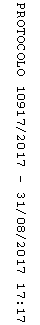 